Stagione Sportiva 2020/2021TRIBUNALE FEDERALE TERRITORIALEIl Tribunale federale territoriale presso il Comitato Regionale Marche, composto daAvv. Piero Paciaroni - Presidente Dott. Lorenzo Casagrande Albano - ComponenteDott.ssa Valentina Pupo - Componentenella riunione del 1° febbraio 2021, ha pronunciato                                                                                                           Dispositivo n. 8/TFT 2020/2021                                                                                                                                                                                                                                                                               Deferimento n. 7757/182 pf 20-21 GC/LDF/ac dell’8 gennaio 2021a seguito del Deferimento n. 7757/182 pf 20-21 GC/LDF/ac dell’8 gennaio 2021, a carico di CROCIONI Alberto e dell’A.C.D. SS MACERATESE 1922, il seguenteDISPOSITIVOP.Q.M.Il Tribunale federale territoriale, all’esito della camera di consiglio, in accoglimento del deferimento in epigrafe, visto l’art 127 del Codice di giustizia sportiva, dispone l’applicazione delle seguenti sanzioni:al Presidente CROCIONI Alberto, l’inibizione per mesi 2 (due); all’A.C.D. SS MACERATESE 1922, l’ammenda di € 267,00 (duecentosessantasette/00). Dichiara la chiusura del procedimento nei confronti dei predetti.Manda alla Segreteria del Comitato Regionale Marche per le comunicazioni, anche con posta elettronica certificata, e gli adempimenti conseguenti.Così deciso in Ancona, nella sede della FIGC – LND - Comitato Regionale Marche, in data 1° febbraio 2021.Il Relatore                                                                                                              Il PresidenteF.to in originale                                                                                                      F.to in originaleLorenzo Casagrande Albano                                                                                 Piero PaciaroniDepositato in Ancona in data 1 febbraio 2021Il Segretario f.f.                                                                                           F.to in originaleLorenzo Casagrande Albano Pubblicato in Ancona ed affisso all’albo del C.R.M. il 01/02/2021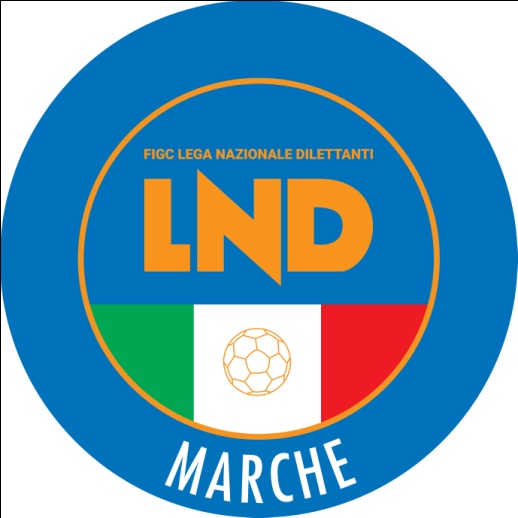 Federazione Italiana Giuoco CalcioLega Nazionale DilettantiCOMITATO REGIONALE MARCHEVia Schiavoni, snc - 60131 ANCONACENTRALINO: 071 285601 - FAX: 071 28560403sito internet: marche.lnd.ite-mail: crlnd.marche01@figc.itpec: marche@pec.figcmarche.itComunicato Ufficiale N° 73 del 1° febbraio 2021                                 Il Segretario(Angelo Castellana)Il Presidente(Ivo Panichi)